                                                                    ПРОЄКТ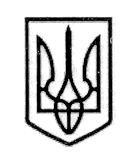 У К Р А Ї Н АСТОРОЖИНЕЦЬКА МІСЬКА РАДАЧЕРНІВЕЦЬКОГО РАЙОНУЧЕРНІВЕЦЬКОЇ ОБЛАСТІВИКОНАВЧИЙ КОМІТЕТР І Ш Е Н Н Я«___» _________2023 року                                          №      ___                                                                                                     Про затвердження висновку органу опіки та піклування щодо розвʼязання спору про визначення місця проживання неповнолітнього КРАЙСЬКОГО Р.В.На виконання ухвали Сторожинецького районного суду від 01.12.2023 р. (справа № 723/3436/23) про надання висновку органу опіки та піклування щодо вирішення спору про визначення місця проживання неповнолітнього Крайського Р.В., 16.07.2009 р.н., жителя м. Сторожинець, вул. Л. Костенко, буд. 7, керуючись підпунктом 4 пункту б статті 34 Закону України «Про місцеве самоврядування в Україні», частиною 5 статті 19 Сімейного кодексу України, враховуючи рекомендації комісії з питань захисту прав дитини Сторожинецької міської ради від 20.12.2023 року № 24-80/2023 «Про розгляд ухвали суду щодо розвʼязання спору про визначення місця проживання неповнолітнього Крайського Р.В., 16.07.2009 р.н., жителя м. Сторожинець Чернівецького району Чернівецької області», виконавчий комітет міської ради вирішив:Затвердити висновок органу опіки та піклування щодо розвʼязання спору про визначення місця проживання неповнолітнього КРАЙСЬКОГО Р.В., 16.07.2009 р.н., жителя м. Сторожинець, вул. Л. Костенко, буд. 7  (додається).Контроль за виконанням даного рішення покласти на першого заступника міського голови Ігоря БЕЛЕНЧУКА.Сторожинецький міський голова			             Ігор МАТЕЙЧУКВиконавець:Начальник Служби у справах дітей					                      Маріян НИКИФОРЮКПогоджено:Секретар міської ради						   Дмитро БОЙЧУКПерший заступник міського голови			    Ігор БЕЛЕНЧУКНачальник юридичного відділу      			              Олексій КОЗЛОВНачальник відділу організаційної та кадрової роботи  		                         Ольга ПАЛАДІЙНачальник відділу документообігу таконтролю   							               Микола БАЛАНЮК                    ЗАТВЕРДЖЕНОрішенням виконавчого комітету Сторожинецької міської ради від «___» _________ 2023 року № ______ВИСНОВОКоргану опіки та піклування щодо розвʼязання спору про визначення місця проживання неповнолітнього КРАЙСЬКОГО Р.В., 16.07.2009 р.н., жителя м. Сторожинець, вул. Л.Костенко, буд. 7До органу опіки та піклування Сторожинецької міської ради надійшла ухвала Сторожинецького районного суду від 01.12.23 р. (справа  № 723/3436/23)  про надання висновку щодо розвʼязання спору про визначення місця проживання неповнолітнього Крайського Р.В., 16.07.2009 р.н., за результатами розгляду якої, встановлено таке.Відповідно до свідоцтва про народження дитини, батьками є Крайський Володимир Михайлович та Крайська Людмила Георгіївна.Відповідно до рішення Сторожинецького районного суду від 25.09.23 р. (справа № 723/2310/23) шлюб  між подружжям було розірвано.Відповідно до акту обстеження умов проживання дитини від 15.12.23 р. № 80, встановлено, що неповнолітній Крайський Р.В. проживає разом із батьком в м. Сторожинець, вул. Л.Костенко, буд 7. Умови проживання дитини є належними. Сімʼя мешкає в 2-поверховому житловому будинку, який складається із 4 кімнат, кухні та санвузла.  Будинок електрифікований, опалення газове та дровʼяне, облаштований меблями та побутовою технікою. Для дитини виділено окрему кімнату, де є місце для сну, навчання, відпочинку. Одягом, взуттям, продуктами харчування забезпечений відповідно до потреб. Є учнем 9 класу Сторожинецької гімназії. Зовнішній вигляд дитини доглянутий та охайний.	Працівником Служби у справах дітей Сторожинецької міської ради було проведено телефонну розмову із Крайською Л.Г., яка повідомила, що дійсно проживає окремо від дитини в Кіцманському районі. Конкретну адресу свого проживання надати відмовилась. Зі слів матері, вона тимчасово орендує квартиру, та не має можливості забезпечити належні умови проживання для сина. На даний час він проживає із батьком, який піклується про нього, створив належні умови для проживання та виховання дитини, має дохід, за рахунок якого може утримувати сина, а також зі слів матері, вона не хоче, щоб син змінював заклад освіти. Також Крайська Л.Г. повідомила, що зовсім не заперечує, щоб їхній син проживав із батьком.В своїй заяві батько зазначає, що любить свого сина, піклується про нього, забезпечує всім необхідним.Зі слів батька, він працює за контрактами на будівництві обʼєктів по Чернівецькій області.  	Частиною 3 ст. 160 СК України регламентовано, що місце проживання дитини, яка досягла чотирнадцяти років, визначається нею самою.З метою зʼясування думки дитини при вирішенні питань, які стосуються її подальшого проживання, працівником Служби у справах дітей було проведено бесіду із неповнолітнім Крайським Р.В., під час якої останній написав заяву, в якій висловив бажання проживати з батьком.  Крім того, дитина повідомила, що у них із батьком доброзичливі та дружні стосунки, батько піклується про нього.Слід зазначити, що Крайським В.М. створені належні житлово-побутові умови для проживання  та виховання сина, сама дитина висловила бажання проживати із ним, а матір абсолютно не заперечує цьому.    Враховуючи вищезазначене, а також рекомендації комісії з питань захисту прав дитини від 20.12.23 р. № 24-80/2023 «Про розгляд ухвали суду щодо розвʼязання спору про визначення місця проживання неповнолітнього Крайського Р.В., 16.07.2009 р.н., жителя м. Сторожинець Чернівецького району Чернівецької області», виконавчий орган Сторожинецької міської ради, як орган опіки та піклування, дійшов висновку про відсутність спору між батьками з даного питання.Сторожинецький міський голова			Ігор МАТЕЙЧУКМаріян НИКИФОРЮК